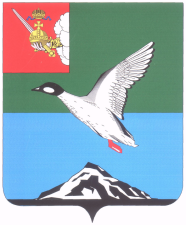 ГЛАВА ЧЕРЕПОВЕЦКОГО МУНИЦИПАЛЬНОГО РАЙОНАП О С Т А Н О В Л Е Н И Еот 26.06.2019                                                                                                         № 32г. ЧереповецО порядке проведения антикоррупционной экспертизымуниципальных нормативных правовых актов и их проектовВ соответствии с Федеральным законом от 25 декабря 2008 года № 273-ФЗ "О противодействии коррупции", Федеральным законом от 17 июля 2009 года № 172-ФЗ "Об антикоррупционной экспертизе нормативных правовых актов и проектов нормативных правовых актов", постановлением Правительства Российской Федерации от 26 февраля 2010 года № 96 "Об антикоррупционной экспертизе нормативных правовых актов и проектов нормативных правовых актов» ПОСТАНОВЛЯЮ:1. Установить, что антикоррупционная экспертиза муниципальных нормативных правовых актов и их проектов осуществляется разработчиками нормативных правовых актов в соответствии с методикой проведения антикоррупционной экспертизы нормативных правовых актов и проектов нормативных правовых актов, утвержденной постановлением Правительства Российской Федерации от 26.02.2010 № 96 «Об антикоррупционной экспертизе нормативных правовых актов и проектов нормативных правовых актов.2. Для проведения антикоррупционной экспертизы муниципальные нормативные правовые акты, проекты муниципальных нормативных правовых актов  Муниципального Собрания района, главы района направляются в администрацию района. По результатам проведения экспертизы при наличии замечаний составляется заключение. Заключение обязательно для рассмотрения разработчиками проекта.3. Муниципальные служащие  Муниципального Собрания района в случае обнаружения в муниципальных нормативных правовых актах (проектах нормативных правовых актов) положений, способствующих созданию условий для проявления коррупции, обязаны исключить их из муниципального нормативного правового акта или его проекта.4. Постановление опубликовать в газете «Сельская новь» и разместить на официальном сайте Череповецкого муниципального района в информационно-телекоммуникационной сети Интернет.Глава района                                                                                             Н.Ю. Малкова 